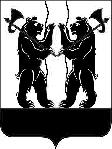 МУНИЦИПАЛЬНЫЙ СОВЕТЯРОСЛАВСКОГО МУНИЦИПАЛЬНОГО РАЙОНАшестого созываР Е Ш Е Н И Е22.02.2018                                                                                                            №6О внесении изменений в решение Муниципального Совета Ярославскогомуниципального района шестого созываот 03.10.2017 № 67 «Об утверждении программы «Комплексное развитие систем коммунальной инфраструктурыпоселений Ярославского муниципального района на 2017-2027 годы»В соответствии с Федеральным законом от 6 октября 2003 года № 131-ФЗ «Об общих принципах организации местного самоуправления в Российской Федерации», п.51 ст. 26 Градостроительного кодекса Российской Федерации, постановлением Правительства РФ от 14.06.2013 г. № 502 «Об утверждении требований к программам комплексного развития систем коммунальной инфраструктуры поселений, городских округов», Уставом Ярославского муниципального района, решениями Муниципального Совета Ярославского муниципального района от 25.12.2017 № 101 «О внесении изменений в решение Муниципального Совета ЯМР от 15.12.2016 № 69 «О районном бюджете ЯМР на 2017 год и плановый период 2018 и 2019 годов», от 30.01.2018 № 1 «О внесении изменений в решение Муниципального Совета ЯМР от 14.12.2017 № 93 «О районном бюджете ЯМР на 2018 год и плановый период 2019 и 2020 годов» и схемами теплоснабжения Ярославского муниципального района Ярославской области по состоянию на 2018 год, на период до 2033 года, утвержденными постановлением Администрации ЯМР от 29.12.2017 № 4442 МУНИЦИПАЛЬНЫЙ СОВЕТ ЯРОСЛАВСКОГО МУНИЦИПАЛЬНОГО РАЙОНА РЕШИЛ:   Внести изменения в программу «Комплексное развитие систем коммунальной инфраструктуры поселений Ярославского муниципального района на 2017-2027 годы», утвержденную решением Муниципального Совета Ярославского муниципального района шестого созыва от 03.10.2017 № 67, согласно приложению.2. Управлению финансов и социально-экономического развития Администрации ЯМР (Ю.С. Грибанова) осуществлять финансирование данной программы в пределах средств, предусмотренных в районном бюджете.3. Контроль за исполнением решения возложить  на  постоянную комиссию Муниципального Совета ЯМР шестого созыва по экономике, собственности и аграрной политике (А.С. Ширяев).4. Опубликовать Решение в газете «Ярославский агрокурьер» и разместить на официальном сайте Администрации Ярославского муниципального района.5. Решение вступает в силу со дня его официального опубликования.-ПРИЛОЖЕНИЕ   								к решению								Муниципального Совета ЯМР								от 22.02.2018   № 6        Изменения в программу«Комплексное развитие системкоммунальной инфраструктуры поселенийЯрославского муниципального районана 2017-2027 годы»       Пункт «Объем и источники финансирования» раздела I. «Паспорт программы Ярославского муниципального района» изложить в следующей редакции:        Раздел II. «Сведения об общей потребности в ресурсах» изложить в следующей редакции:II. Сведения об общей потребности в ресурсахТаблицу 8.1 «Теплоснабжение»  Раздела V  «Перечень и описание программных мероприятий» изложить в следующей редакции:Таблица 8.1. Теплоснабжение (согласно Схемам теплоснабжения на 2018-2033 годы)Таблицу 8.4 «Газоснабжение»  Раздела V  «Перечень и описание программных мероприятий» изложить в следующей редакции:Таблица 8.4. ГазоснабжениеТаблицу «Объем финансирования»  Раздела VI  «Сведения о распределении объемов и источников финансирования по годам. Анализ фактических и плановых расходов на финансирование инвестиционных проектов» изложить в следующей редакции:Общая плановая потребность финансового обеспечения мероприятий Программы на 2017-2027 годы представлена в таблице и составляет 5429998 тыс. руб.Глава Ярославского  муниципального района______________ Н.В. Золотников«____»___________2018 г.Председатель Муниципального Совета Ярославского муниципального района__________ Ю.А. Лазарев«____»____________2018 г.Объемы и источники финансирования1 этап 2 этап- 1 532 305 тыс. руб.Источники финансированияПлановый объем финансирования (тыс.руб.)Плановый объем финансирования (тыс.руб.)Плановый объем финансирования (тыс.руб.)Плановый объем финансирования (тыс.руб.)Плановый объем финансирования (тыс.руб.)Плановый объем финансирования (тыс.руб.)Плановый объем финансирования (тыс.руб.)Плановый объем финансирования (тыс.руб.)Источники финансированиявсегов том числе по годамв том числе по годамв том числе по годамв том числе по годамв том числе по годамв том числе по годамв том числе по годамИсточники финансированиявсего2017201820192020202120222023-2027Итого по программе542999860098912677576380085226814748363934221532305Наименованиемероприятия(объекта)Объемы работ, планируемые к выполнению Сметная стои-мость, тыс.руб. Прогнозируемый объём финансирования по годамПрогнозируемый объём финансирования по годамПрогнозируемый объём финансирования по годамПрогнозируемый объём финансирования по годамПрогнозируемый объём финансирования по годамПрогнозируемый объём финансирования по годамПрогнозируемый объём финансирования по годамПрогнозируемый объём финансирования по годамПрогнозируемый объём финансирования по годамПрогнозируемый объём финансирования по годамПрогнозируемый объём финансирования по годамНаименованиемероприятия(объекта)Объемы работ, планируемые к выполнению Сметная стои-мость, тыс.руб. Заволжское сельское поселениеСтроительство новой котельной в д.Григорьевское на газовом виде топлива1,8 Гкал/час14 3227 1617 161Строительство индивидуальной модульной котельной «Школа» п.Заволжье1,5 Гкал/час5 0535 053Строительство модульной котельной «Жилой комплекс» п.Заволжье4,5 Гкал/час11 13011130Модернизация наружных тепловых сетей в д.Григорьевское в связи со строительством новой котельной2,8 тыс.м6 4626 462Реконструкция участка тепловых сетей в п. Заволжье при строительстве жилого комплекса в п. Заволжье0,3 тыс.м33 17216 58616 586Прокладка новых тепловых сетей при строительстве жилого комплекса в п. Заволжье13 5832 7162 7162 71727172717Реконструкция участка тепловых сетей в д.Григорьевское0,2 тыс.м922922Итого по Заволжскому СП84 64442 64633 8472 7172 7172717Ивняковское сельское поселениеРеконструкция участка тепловых сетей в п. Карачиха0,8 тыс.м117892947294729472948Реконструкция участка тепловых сетей в с.Сарафоново0,04 тыс.м314115701571Реконструкция участка тепловых сетей в с.Спасское0,1 тыс.м647647Реконструкция тепловых сетей при подключении перспективной нагрузки в п. Ивняки1480314803Прокладка тепловых сетей при строительстве нового детского сада в п. Карачиха676733833384Итого по Ивняковскому СП3714722703790235942948000000Карабихское сельское поселениеРеконструкция котельной в п.Красные Ткачи с переводом  на газовой вид топлива1,8 Гкал/час750037503750Реконструкция котельной в д.Ананьино2,2 Гкал/час8 26041304130Модернизация наружных тепловых сетей в п.Красные Ткачи2,8 тыс.м74007400Модернизация наружных тепловых сетей в п.Дубки3,5 тыс.м580665806580658065806580758075807580758075807Реконструкция участка тепловых сетей в п. Карабиха0,2 тыс.м3298110010991099Реконструкция участка тепловых сетей в п.Красные Ткачи0,4 тыс.м47621190119011911191Реконструкция участка тепловых сетей в п. Щедрино2924584585585585585Реконструкция участка тепловых сетей в д. Ананьино1478295295296296296Реконструкция участка тепловых сетей в д. Белкино1651331330330330330Итого по Карабихскому СП9533910766192668116134361233869986998580758075807Кузнечихинское сельское поселениеСтроительство новой котельной в п.Ярославка3,4 Гкал/час94009400Реконструкция участка тепловых сетей в д.Кузнечиха (ниж)0,5 тыс.м391519571958Реконструкция участка тепловых сетей в д.Глебовское0,07 тыс.м822822Реконструкция участка тепловых сетей в с. Медягино510610221021102110211021Реконструкция участка тепловых сетей в с. Толбухино1391279278278278278Реконструкция участка тепловых сетей в д.Кузнечиха (верх)2533634633633633Итого по Кузнечихинскому СП2316713011133319321932471119580000Курбское сельское поселениеСтроительство новой котельной в с.Курба на газовом виде топлива3,4 Гкал/час1432271617161Строительство новой котельной в п.Козьмодемьянск на газовом виде топлива3,4 Гкал/час1024610246Ремонт на котельной д. Мордвиново558511171117111711171117Строительство локального источника тепловой энергии (газовой котельной) д. Иванищево1432271617161Реконструкция участка тепловых сетей в с.Ширинье0,2 тыс.м555227762776Реконструкция участка тепловых сетей в с.Курба0,06 тыс.м21422142Реконструкция участка тепловых сетей в д.Иванищево0,3 тыс.м5392179817971797Реконструкция участка тепловых сетей в д.Мордвиново0,6 тыс.м1074321482148214921492149Реконструкция участка тепловых сетей в п.Козьмодемьянск0,4 тыс.м1087321732175217521752175Итого по Курбскому СП791771543919379291415333821670994324432421490Некрасовское сельское поселениеРеконструкция котельной в п.Михайловский10,8 Гкал/час2142042484248424842484248Реконструкция участка тепловых сетей в п.Михайловский0,2 тыс.м875317501750175117511751Реконструкция участка тепловых сетей в п.Красный Холм0,1 тыс.м18121812Итого по Некрасовскому СП318051750175035631751175142484248424842484248Туношенскому сельское поселениеРеконструкция котельной в п.Туношна – в/г 3,4 Гкал/час842442124212Транспортабельная котельная установка ст.Лютово0,2 МВт12991299Реконструкция участка тепловых сетей в с.Туношна0,5 тыс.м1069321382138213921392139Реконструкция участка тепловых сетей в п.Туношна – в/г0,1 тыс.м2573514514515515515Реконструкция участка тепловых сетей ст.Лютово1337267267267268268Реконструкция участка тепловых сетей в д.Мокеевское0,1 тыс.м107501075107510751075107510751075107510751075Итого по Туношенскому СП350767367606818571858399632133214321432141075Всего по теплоснабжению:386355101972995452469339975337292351618784175931541811130Наименованиемероприятия(объекта)Объемы работ, планируемые к выполнению Сметная стоимость, тыс. руб. Прогнозируемый объём финансирования по годамПрогнозируемый объём финансирования по годамПрогнозируемый объём финансирования по годамПрогнозируемый объём финансирования по годамПрогнозируемый объём финансирования по годамПрогнозируемый объём финансирования по годамПрогнозируемый объём финансирования по годамПрогнозируемый объём финансирования по годамПрогнозируемый объём финансирования по годамПрогнозируемый объём финансирования по годамПрогнозируемый объём финансирования по годамНаименованиемероприятия(объекта)Объемы работ, планируемые к выполнению Сметная стоимость, тыс. руб. Строительство газопровода                                     к с. Толгоболь, д. Ракино  и                               д. Курдумово                         Кузнечихинское сп10,3км1344413094350Строительство распределительных газовых сетей д. Ивановский Перевоз Ивняковское сп1,9км25142514Строительство распределительных газовых сетей д. Зверинцы  Ивняковское сп43024302Строительство  газопровода высокого давления                                 с.Туношна- д. Воробино                                                         Туношенское сп223351571066250Строительство газопровода                          д. Кормилицино, д. Комарово       Карабихское спII-III-II-7111III-19141696115019141Строительство  газопровода                   к жилым домам по ул. Московское шоссе в д. КарабихаКарабихское сп480100380Строительство распределительных газовых сетей   по  с. Григорьевское,                             д. Некрасово,  д. Щеглевское,       д. Хабарово  Некрасовское спI- II-III-2,9км176863146014540Строительство  поселкового газопровода  низкого давления                            в д. Медведево и д. Коченятино Заволжское сп57025545Строительство газопровода                  к д. Бор Заволжское сп30903090Строительство газопровода высокого и среднего давления                  в д. Красный Бор Заволжское сп75007500Строительство распределительных газовых сетей в с. Курба                                           Курбское сп                                                 и  газопроводов-вводов  к жилым домам10,14км2997814929329500Строительство распределительных газовых сетей в д. Иванищево                          Курбского сп                                             и  газопроводов-вводов  к жилым домам119188011478360Строительство распределительного газопровода д. Семеновское и ст. Коченятино Заволжское сп 2 9542 954Строительство газопровода высокого и среднего давления                в  д. Юрятино, д. Василево,                                д. Сереново                          Кузнечихинское сп 9 5009 500Строительство газопровода   высокого и среднего давления                        в д. ПочаевоКузнечихинское сп4 5004 500Распределительный газопровод                     д. Воробино Туношенское сп (ПИР)19999991000Строительство  распределительного газопровода д. Воробино  Туношенское сп3 5003 500Распределительный газопровод                 на ул. Луговая,  ул. Цветочная,                ул. Кленовая, ул. Алмазная                              в  д. Карабиха (ПИР)1 0001000Строительство распределительного газопровода                 на ул. Луговая, ул. Цветочная,                ул. Кленовая, ул. Алмазная                              в  д. Карабиха 5 0005 000Распределительный газопровод                          в  д. Ново                                                       Заволжское сп (ПИР)10001000Строительство распределительного газопровода  в д. Ново Заволжского сп3 0003 000Распределительный газопровод                     в с. ПрусовоЗаволжское сп (ПИР)1 0001 000Строительство распределительного газопровода                     в с. Прусово  Заволжское сп3км6 0006 000Распределительный газопровод                в д. Гаврилово                                  Заволжское сп (ПИР)2км800800Строительство распределительного газопровода              в д. ГавриловоЗаволжское сп2км3 0003 000Распределительный газопровод                 в д. Корюково Карабихское сп (ПИР)255910001559Строительство распределительного газопровода       в д. КорюковоКарабихское сп4 5004 500Распределительный газопровод   д. Лупычево Карабихское сп (ПИР)500500Строительство распределительного газопровода в д. Лупычево Карабихское сп 2 0002 000Распределительный газопровод                    д. Боровая                                  Карабихское сп (ПИР)700700Строительство распределительного газопровода  в д. Боровая                          Карабихское сп4 5004 500Распределительный газопровод                   д. Климовское  Карабихское сп (ПИР)650650Строительство распределительного газопровода  в д. Климовское                         Карабихское сп3 0003 000Распределительный газопровод               д. БутревоКузнечихинское сп (ПИР)700700Строительство распределительного газопровода  в д. Бутрево Кузнечихинского сп 4 5004 500Распределительный газопровод  в д. Шепелево                                 Карабихского сп (ПИР)400400Строительство распределительного газопровода  в д.Шепелево  Карабихского сп 2 5002 500Распределительный газопровод             в д. Меленки Курбское сп (ПИР)800800Строительство распределительного  газопровода в д. Меленки Курбского сп5 0005 000Распределительный газопровод  в с. Михайловское и с. Новленское Курбское сп (ПИР)1 0001000Строительство распределительного газопровода  в с. Михайловское и                                   с. Новленское  Курбское сп7 0007 000Распределительный газопровод                  в с. Васильевское Курбское сп (ПИР)800800Строительство распределительного газопровода в с. Васильевское Курбское сп2км5 0005 000Распределительный газопровод              с. Туношна  (ул. Набережная  и Костромская) и пос. ВолгаТуношенское сп  (ПИР)1 0001000Строительство распределительного  газопровода  с. Туношна  (ул. Набережная и ул. Костромская) и пос. ВолгаТуношенское сп7 0007000Распределительный газопровод               в с. Сопелки  и д. Орлово Туношенское сп (ПИР)1 3001300Строительство распределительного газопровода     в с. Сопелки  и д. Орлово Туношенское сп10 00010000Распределительный газопровод в д. Ярцево Туношенское сп (ПИР)2,5км900900Строительство распределительного газопровода в д. Ярцево  Туношенское сп 8 0008 000Распределительный газопровод                  в д. Бегоулево Карабихского сп   (ПИР)650650Строительство распределительного газопровода в д. БегоулевоКарабихскогосп4 0004 000Распределительный газопровод                 в пос. при ж/д ст. УткиноЗаволжского сп (ПИР)650650Строительство распределительного газопровода  в пос. при ж\д ст. Уткино40004000Газопровод в д. Селифонтово Карабихского сп  (ПИР)1 0001000Строительство газопровода                         в д. СелифонтовоКарбихского сп10 00010000Газопровод  Медягино-Глебовское (закольцовка)Кузнечихинское сп (ПИР)5км1 0001000Итого:27893145981515764198020590304011500153509700162001815017500Наименование ресурсов Объем финансирования, тыс. рублейОбъем финансирования, тыс. рублейОбъем финансирования, тыс. рублейОбъем финансирования, тыс. рублейОбъем финансирования, тыс. рублейОбъем финансирования, тыс. рублейОбъем финансирования, тыс. рублейОбъем финансирования, тыс. рублейНаименование ресурсов всего в том числе в том числе в том числе в том числе в том числе в том числе в том числе Наименование ресурсов всего 2022г.2023-20271.Системы  водоснабжения и водоотведения, всего3 976 092391 948488 649496 483477 398404 457348 1931 368 9642.Система газоснабжения, всего27893145981515764198020590304041150076 9003.Система электроснабжения, всего788 620163 060625 56000004.Система теплоснабжения, всего38635501019729954524693399753372986441ВСЕГО542999860098912677576380085226814748363934221532305